Course Offered:-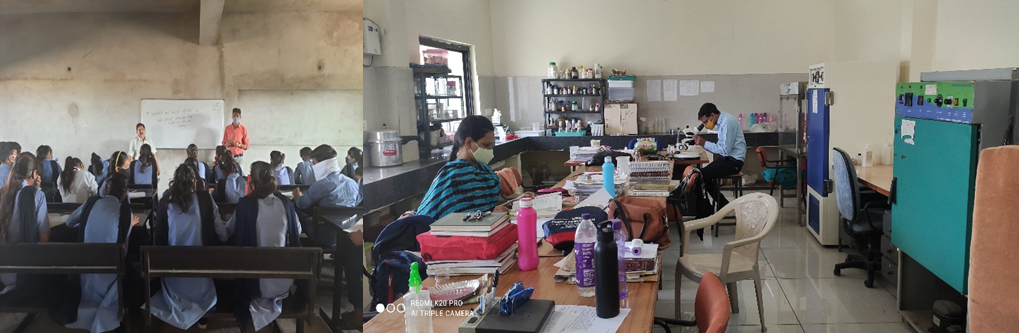 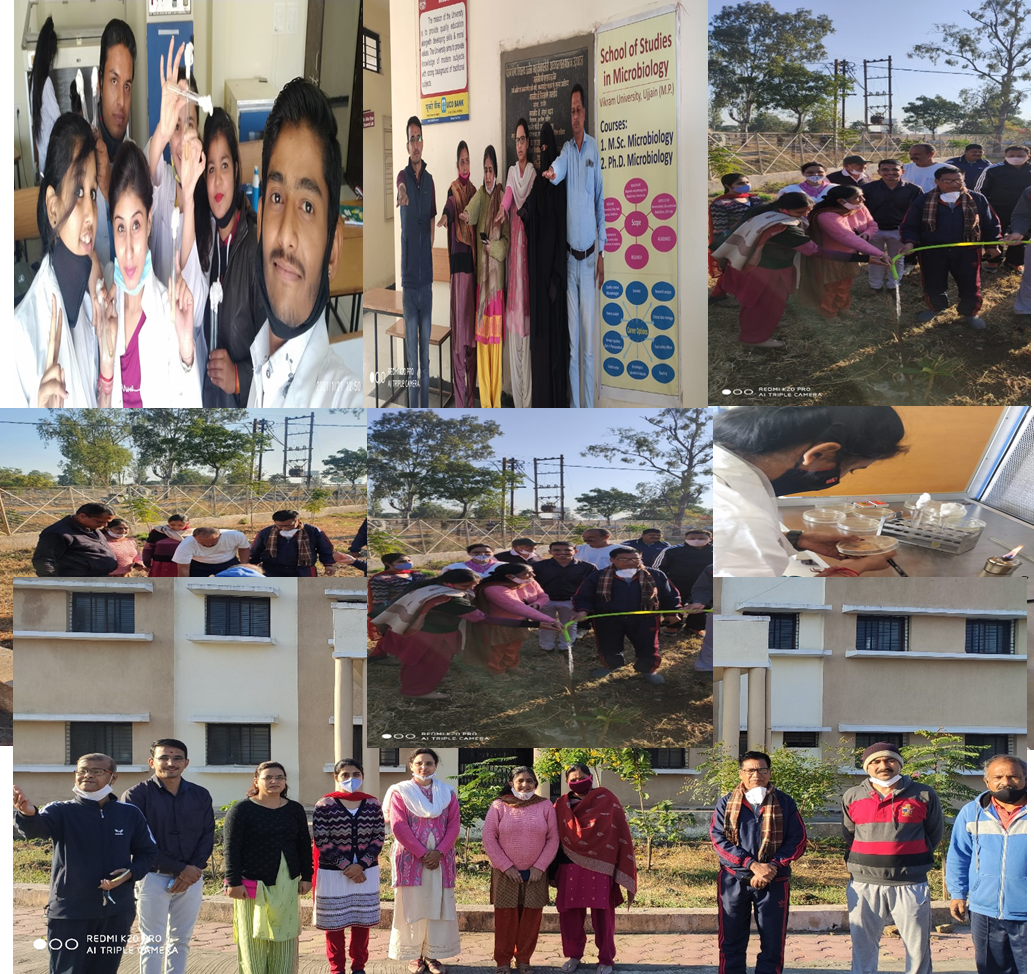 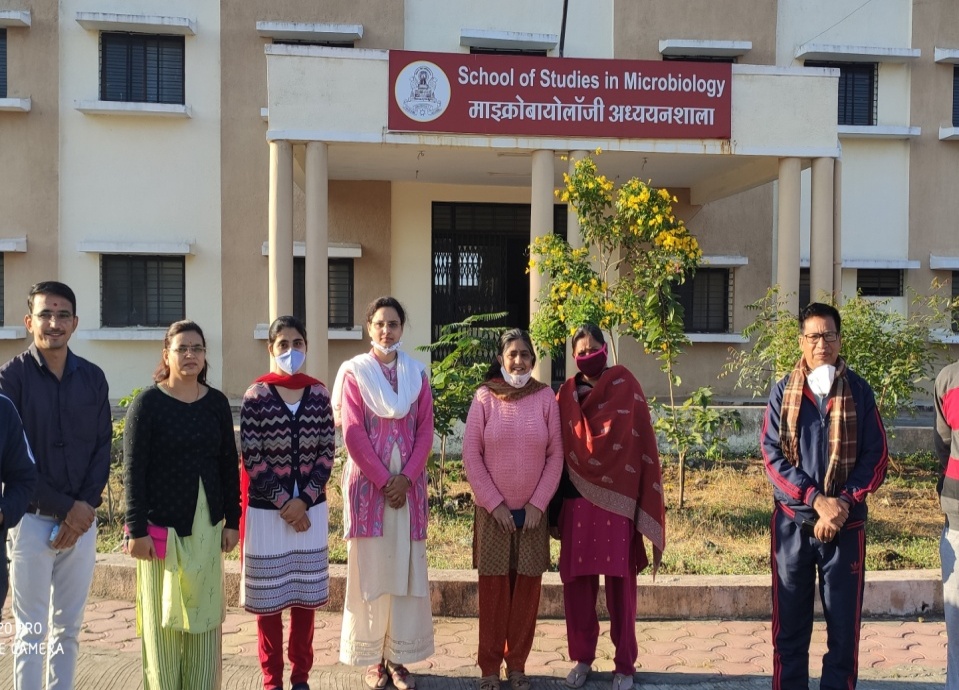 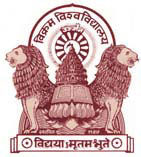 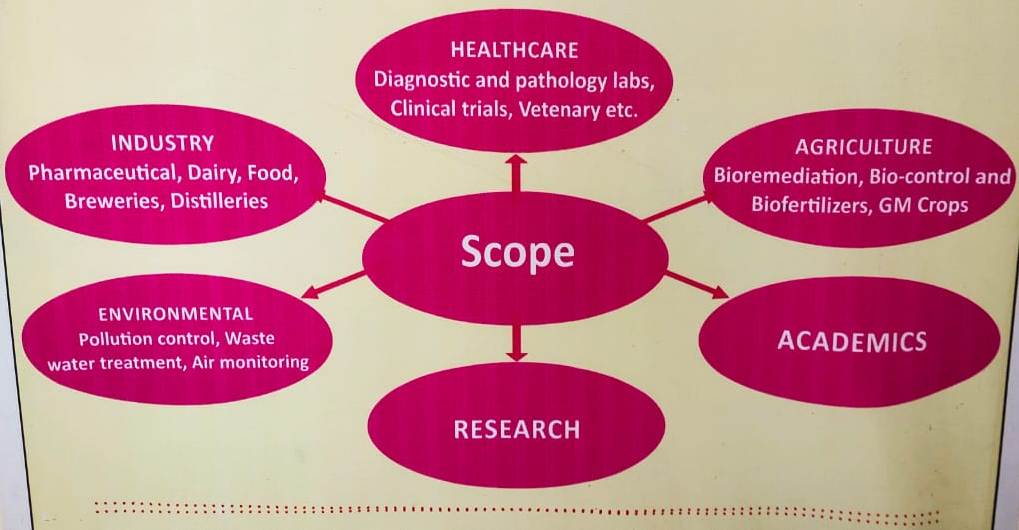 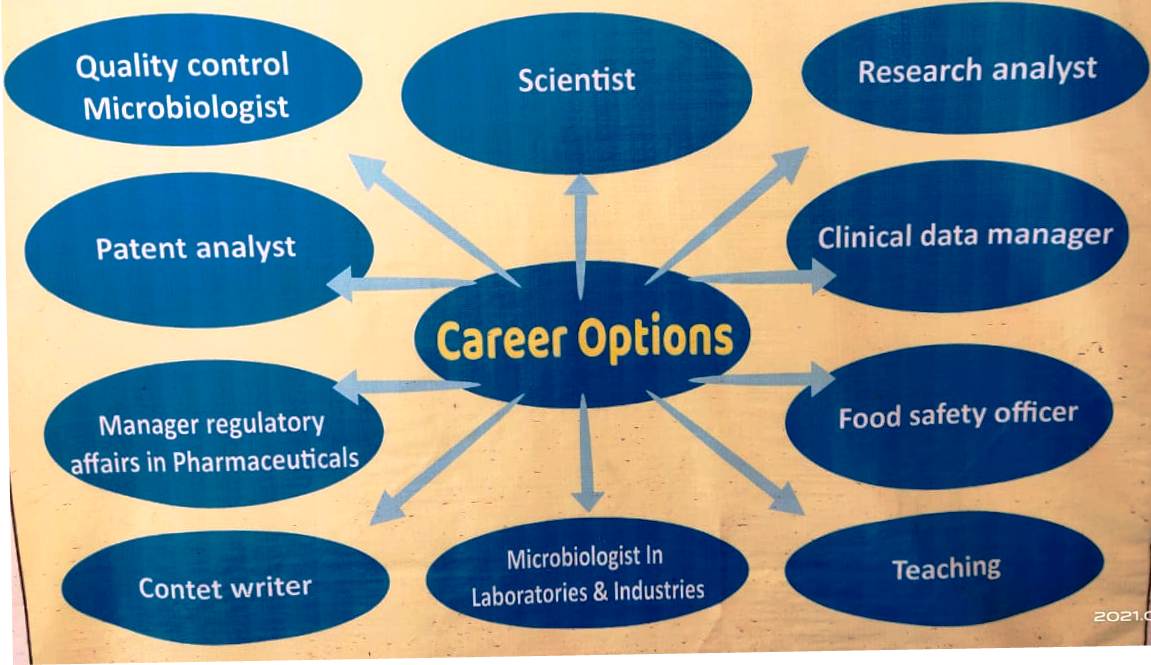 Course EligibilityDuration No. of SeatsAnnual Fee (Rs.)(excluding caution money)B.Sc. (Hons.) Microbiology (CBCS)12th with biology as one subject4 Years (8 semesters)209500M.Sc. Microbiology(CBCS)B.Sc. with Chemistry/ allied subject and two subjects of life science.2 Years (4 semesters)2521021Ph.D. MicrobiologyM.Sc. Microbiology4-5 YearsAs per normsAs per norms